Руководство по эксплуатацииХарактеристики продукта:Источник питания:Громкоговоритель имеет три способа питания, как показано ниже:1. Внешний DC12В источник питания: напряжение постоянного тока составляет 12В. Не используйте больше 12В.2. Питание с помощью литиевой батареи: потяните за застежку, чтобы открыть заднюю крышку громкоговорителя, затем снимите держатель батареи и вставьте его в литиевую батарею. Закройте заднюю крышку и используйте.3. Питание с помощью сухой батареи: потяните застежку и вставьте держатель батареи. В соответствии с положительными и отрицательными электродами, показанными на товаре, вы можете поместить 8 батарей размера C, а затем закрыть заднюю крышку для использования.Описание функций:Функциональный переключатель имеет три положения: MP3 / MIC / SIRENMP3 функция：Нажмите переключатель в MP3, индикатор загорится и вы сможете войти в режим MP3.1.[/RECORD]: Короткое нажатие кнопки - для воспроизведения предыдущего элемента при использовании TF-карты, U-диска или Bluetooth; Длительное нажатие кнопки для записи;   Длительное нажатие еще раз для завершения записи. Если время записи превышает 1000 секунд, он автоматически переходит в режим воспроизведения.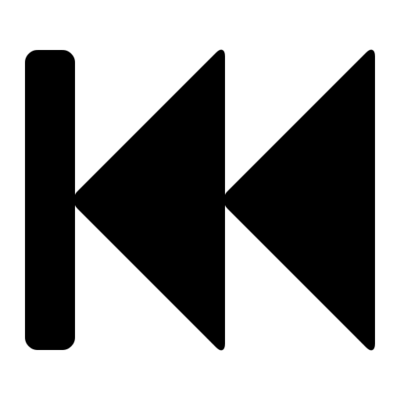 2.[►ll /  ]: Короткое нажатие кнопки позволяет воспроизвести или остановить элемент TF-карты, U-диска, Bluetooth или AUX; Длительное нажатие позволяет им перейти в режим    одиночного или повторяющегося цикла.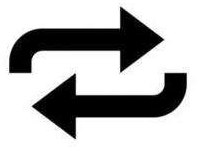 3.[]: Короткое нажатие кнопки необходимо для воспроизведения следующего элемента при использовании TF-карты, U-диска или Bluetooth.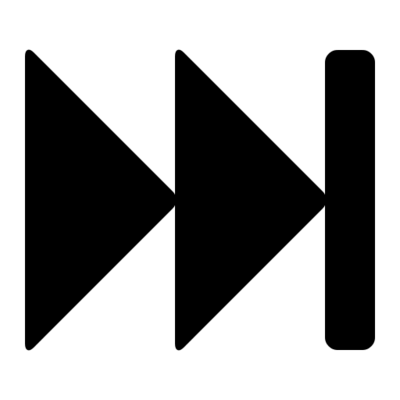 4.[Play/ ]: Короткое нажатие кнопки - для воспроизведения записи; Короткое нажатие еще раз - закрытиe записи. Длительное нажатие открывает функцию Bluetooth. Имя Bluetooth - MEGAPHONE. Длительное нажатие еще раз позволяет закрыть функцию Bluetooth.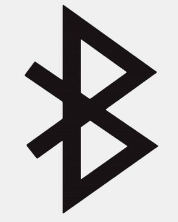 5.[SINGLE CYCLE /]: Короткое нажатие этой кнопки позволяет музыке перейти в режим одиночного цикла; Длительное нажатие открывает функцию Bluetooth. Имя Bluetooth-Megaphone, затем откройте мобильный Bluetooth для подключения. Длительное нажатие еще раз позволяет закрыть функцию Bluetooth.6.[USB/TF] Соответственно вставьте U-диск или TF-карту, выберите функциональную клавишу для воспроизведения элемента.7.[AUX] Подключите звуковое оборудование с помощью специального провода, а затем воспроизведите элемент. При использовании AUX громкоговоритель не позволяет выбрать  или B、Функции микрофона：1. Поверните переключатель на микрофон, потяните за спусковой крючок или нажмите переключатель микрофона, после чего вы сможете говорить.2. При длительном использовании вы можете заблокировать переключатель, нажав кнопку микрофона в указанном направлении, и повернуть его назад, когда он не используется.3. В соответствии с вашими потребностями отрегулируйте громкость микрофона; когда окружающее пространство очень мало, может раздаться вой, и громкость должна быть уменьшена.C、Функции сирены：Поверните переключатель на СИРЕНУ, нажмите спусковой крючок или нажмите переключатель микрофона, чтобы подать сигнал тревоги.При длительном использовании вы можете заблокировать переключатель, нажав кнопку микрофона в указанном направлении, и повернуть его назад, когда он не используется.Громкость звукового сигнала тревоги не регулируется.Выключенное состояниеКогда устройство не используется, микрофон находится в разблокированном положении, индикатор и питание выключены.Примечания:  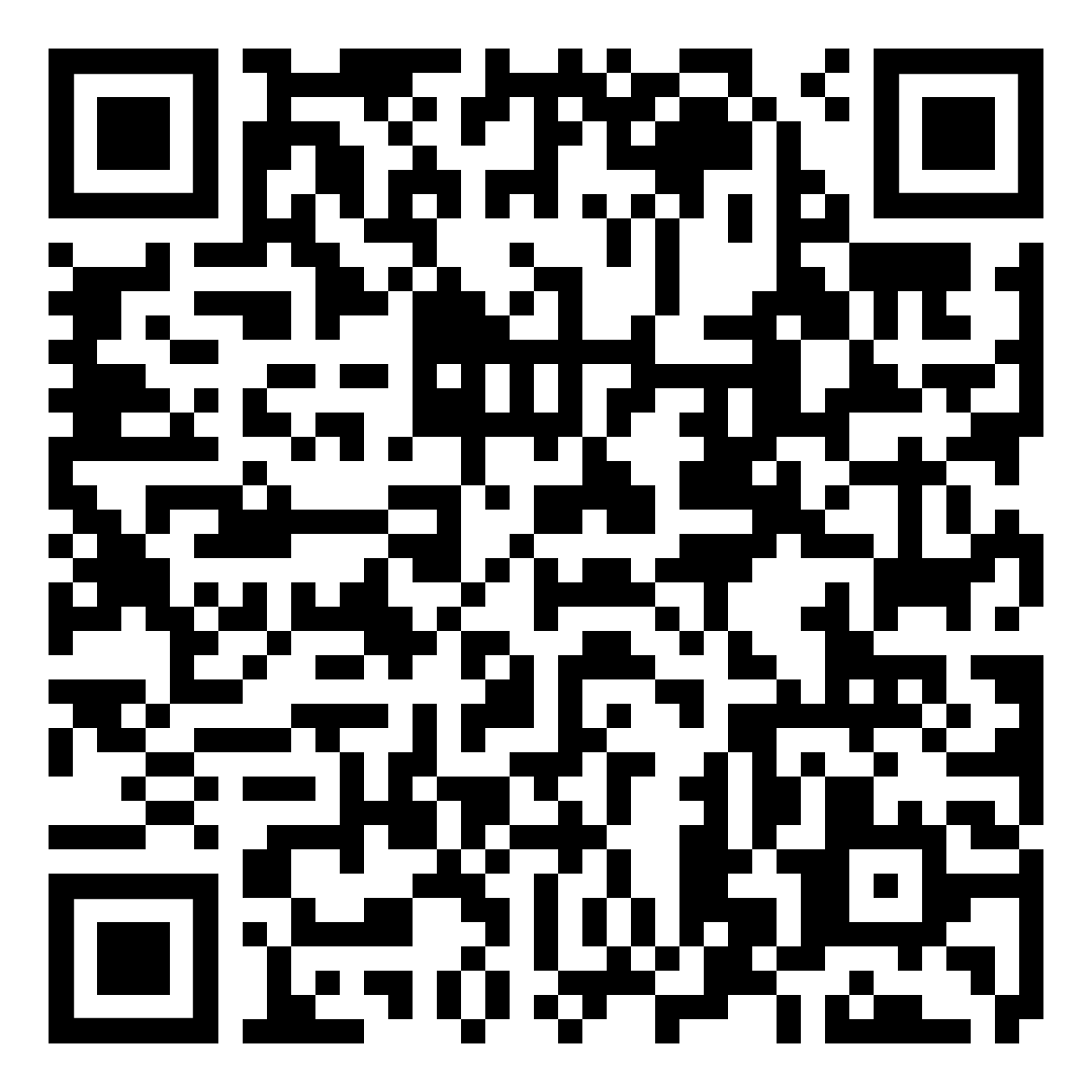 1. Этот продукт предназначен для использования на улице и не должен воспроизводиться в непосредственной близости от человеческих ушей.2. При использовании продукта, пожалуйста, убедитесь в правильном напряжении питания.3. Изделие хорошо защищено от дождя и влаги.4. Если вы не используйте продукт в течение длительного времени, пожалуйста, выньте сухую батарею и регулярно заряжайте литиевую батарею.-----------------------------------------------------------------------------------------------------------------------------------------Гарантийный талонИмя пользователя:_________Телефон:________________Адрес:____________Дата：______________Срок гарантии:______При нормальном использовании мы предложим бесплатное техническое обслуживание для любых проблем с качеством. При техническом обслуживании, пожалуйста, принесите гарантийный талон.Рабочее напряжение DC12ВДиапазон слышимости1000мВремя записи1000сМощность100Вт